MalawiMalawiMalawiJuly 2030July 2030July 2030July 2030MondayTuesdayWednesdayThursdayFridaySaturdaySunday1234567Independence Day891011121314Independence Day (substitute day)1516171819202122232425262728293031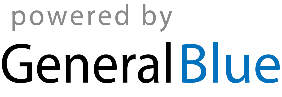 